Domov Božice, příspěvková organizace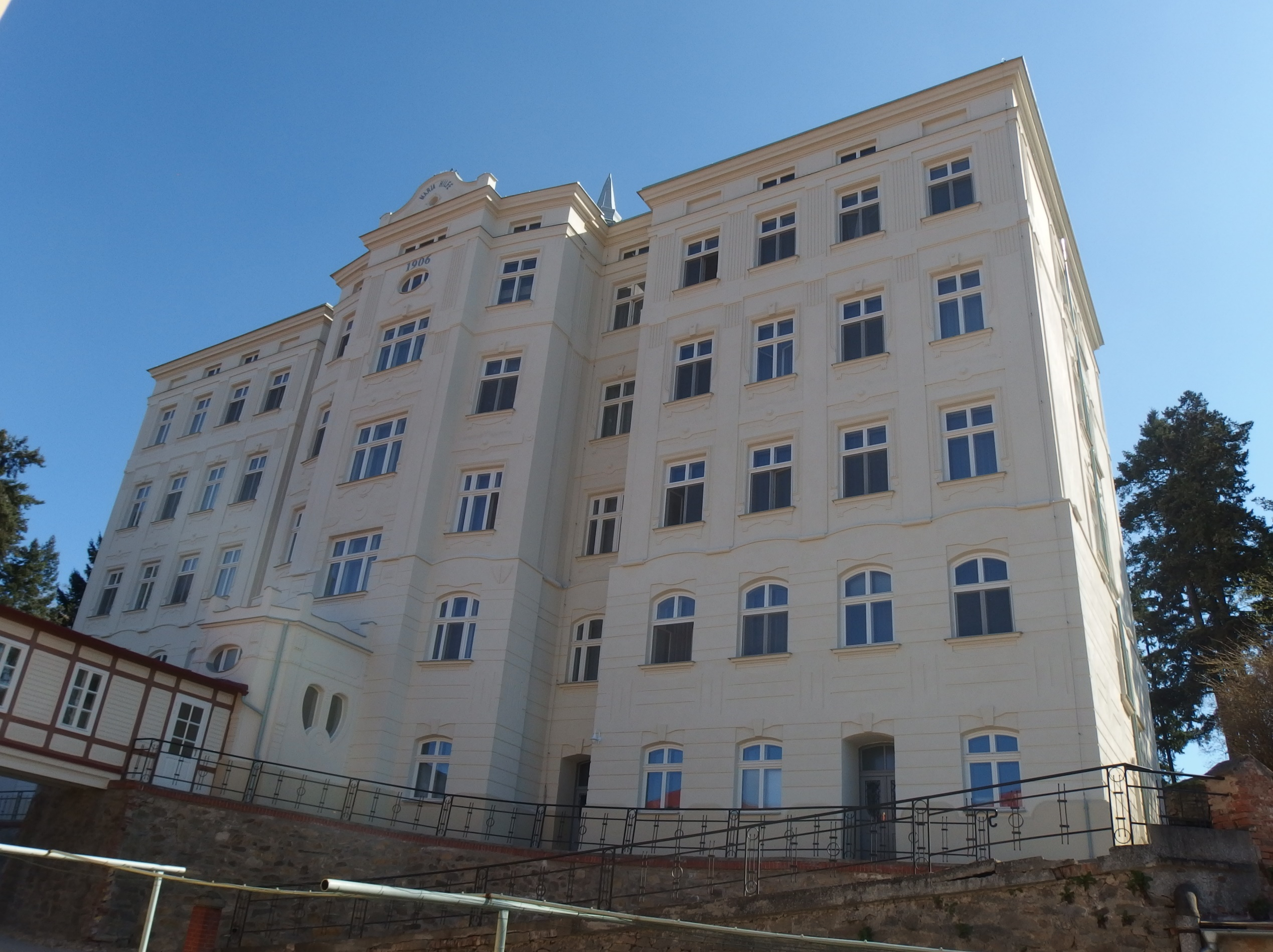 si Vás dovoluje pozvat naDen otevřených dveřídne 11.10.2018 od 10:00 do 16:00 hodProgram:prohlídka Domova Božice představení aktivizačních činnostíod 13,30 SOUSEDÉ, pěvecký sbor z Hodonic a Tasovic